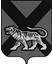 ТЕРРИТОРИАЛЬНАЯ ИЗБИРАТЕЛЬНАЯ КОМИССИЯ МИХАЙЛОВСКОГО  РАЙОНАРЕШЕНИЕ                                               08.01.2018 		                                                                             73/473                                                                                                                                                                                    с. Михайловка                    О формах протоколов избирательных комиссий и сводных таблиц, составляемых ими при проведении дополнительных выборов депутатов муниципального комитета Сунятсенского сельского поселения третьего созывапо десятимандатному избирательному округу, назначенных на 25 марта  2018 годаВ соответствии со статьями 27, 78, 79, 80, 81 Избирательного кодекса Приморского края, территориальная избирательная комиссия Михайловского района РЕШИЛА:1. Установить следующие формы протоколов и сводных таблиц, составляемых избирательными комиссиями при проведении дополнительных выборов депутатов муниципального комитета Сунятсенского сельского поселения третьего созыва по десятимандатному избирательному округу, назначенных на 25 марта 2018 года:протокол участковой избирательной комиссии об итогах голосования на избирательном участке (приложение №1);протокол территориальной избирательной комиссии о результатах выборов на соответствующей территории (приложение №2);сводная таблица территориальной избирательной комиссии о результатах выборов на соответствующей территории (приложение №3);увеличенная форма протокола участковой избирательной комиссии об итогах голосования на избирательном участке (приложение №4);увеличенная сводная таблица территориальной избирательной комиссии о результатах выборов на соответствующей территории (приложение №5).2. При изготовлении бланков протоколов участковых избирательных комиссий, увеличенных форм протоколов и сводных таблиц число строк, начиная со строки 14, определяется после завершения регистрации кандидатов в депутаты муниципального комитета Сунятсенского сельского поселения третьего созыва по десятимандатному избирательному округу.3. Обеспечить в соответствующие сроки участковые избирательные комиссии шаблонами печатных форм протоколов избирательных комиссий и сводных таблиц, соответствующих формам, установленным настоящим решением.Председатель комиссии                                                             Н.С. ГорбачеваСекретарь комиссии                                                                 В.В. Лукашенко                                                                                                                                                                                                                                                                                                                                                                                                                                                                                                                                                                                                                                                                                                                                                                            